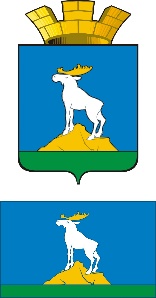 ГЛАВА НИЖНЕСЕРГИНСКОГО ГОРОДСКОГО ПОСЕЛЕНИЯПОСТАНОВЛЕНИЕ21.03.2018 г.          №  122г. Нижние Серги О начале приема предложений от населения Нижнесергинского городского поселения о  предлагаемых мероприятиях  по благоустройству общественной территории: Городская площадь (вместе с прилегающей территорией, проходами, проездами, мостом через р. Заставка, пустырем около р. Заставка), расположенная по  адресу г. Нижние Серги, ул. Ленина,40 для участия во Всероссийском конкурсе проектов создания комфортной городской среды малых городов   .В  соответствии с  постановлением  главы Нижнесергинского городского поселения от 01.03.2018 №  105 «Об участии во Всероссийском конкурсе проектов создания комфортной городской среды малых городов  и  утверждении Порядка проведения общественных обсуждений проектов создания комфортной городской среды  Нижнесергинского городского поселения в 2018-2022гг.», руководствуясь Уставом Нижнесергинского городского поселения, протоколом  № 19-03 от 19 марта 2018 года общественной муниципальной комиссии в целях реализации приоритетного проекта «Формирование комфортной среды» на 2018-2022 годы»,ПОСТАНОВЛЯЮ:1. Назначить прием предложений от населения Нижнесергинского городского поселения о  предлагаемых мероприятиях  по благоустройству общественной территории: Городская площадь (вместе с прилегающей территорией, проходами, проездами, мостом через р. Заставка, пустырем около р. Заставка), расположенная по  адресу г. Нижние Серги, ул. Ленина,40 для участия во Всероссийском конкурсе проектов создания комфортной городской среды малых городов с 23 марта 2018 года по 4 апреля 2018 года по режиму работу учреждений, указанных в п 2 настоящего постановления.2. Определить помещения для приема предложений от населения:- Административное здание Нижнесергинского городского поселения расположенное по адресу: г. Нижние Серги, ул. Ленина, д.4 (на первом этаже).- Административное здание муниципального бюджетного учреждения «Дворец культуры города Нижние «Серги», расположенное по адресу: г. Нижние Серги, ул. Ленина,2 (на первом этаже)- Административное здание муниципального бюджетного учреждения культуры «Библиотечно-информационный центр» Нижнесергинского городского поселения, расположенное по адресу: г. Нижние Серги, ул. Жукова,1. 3. Опубликовать настоящее постановление путем размещения на официальном сайте Нижнесергинского городского поселения в сети «Интернет», в Нижнесергинской районной газете «Новое время».4. Контроль за исполнением настоящего постановления оставляю за собой.Глава Нижнесергинского городского поселения                                                          А. М. Чекасин